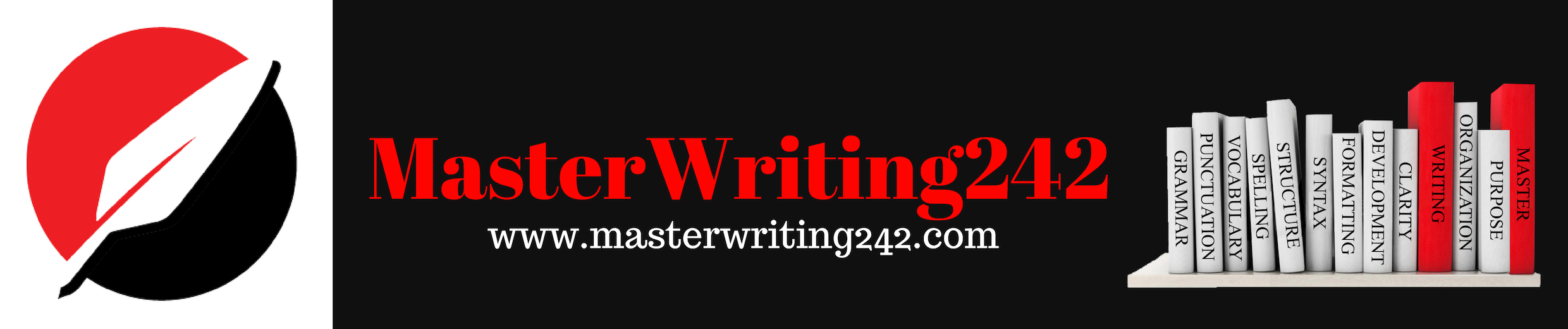 CV FORM(Please type and complete to the best of your ability.)		Name:______________________________________________________		Address:____________________________________		Position Applying for:_____________________________		Phone:______________________________________		Email:_______________________________________________		EDUCATION	School				Address				Degree		University#1			Univeristy#2			Other		EMPLOYMENT HISTORYName Of Company_________________________________________ 	Years spent__________________________________Title and Type of Work______________________________________________________________________________________Name Of Company_________________________________________ 	Years spent__________________________________Title and Type of Work______________________________________________________________________________________AWARDS AND HONORSPUBLICATIONSGRANTS/FELLOWSHIPSRESEARCH EXPERIENCEPRENSETATIONS/CONFERENCESVOLUNTEER EXPERIENCETECHNICAL SKILLSPERSONAL SKILLSREFERENCES (w/ contact)OTHER 